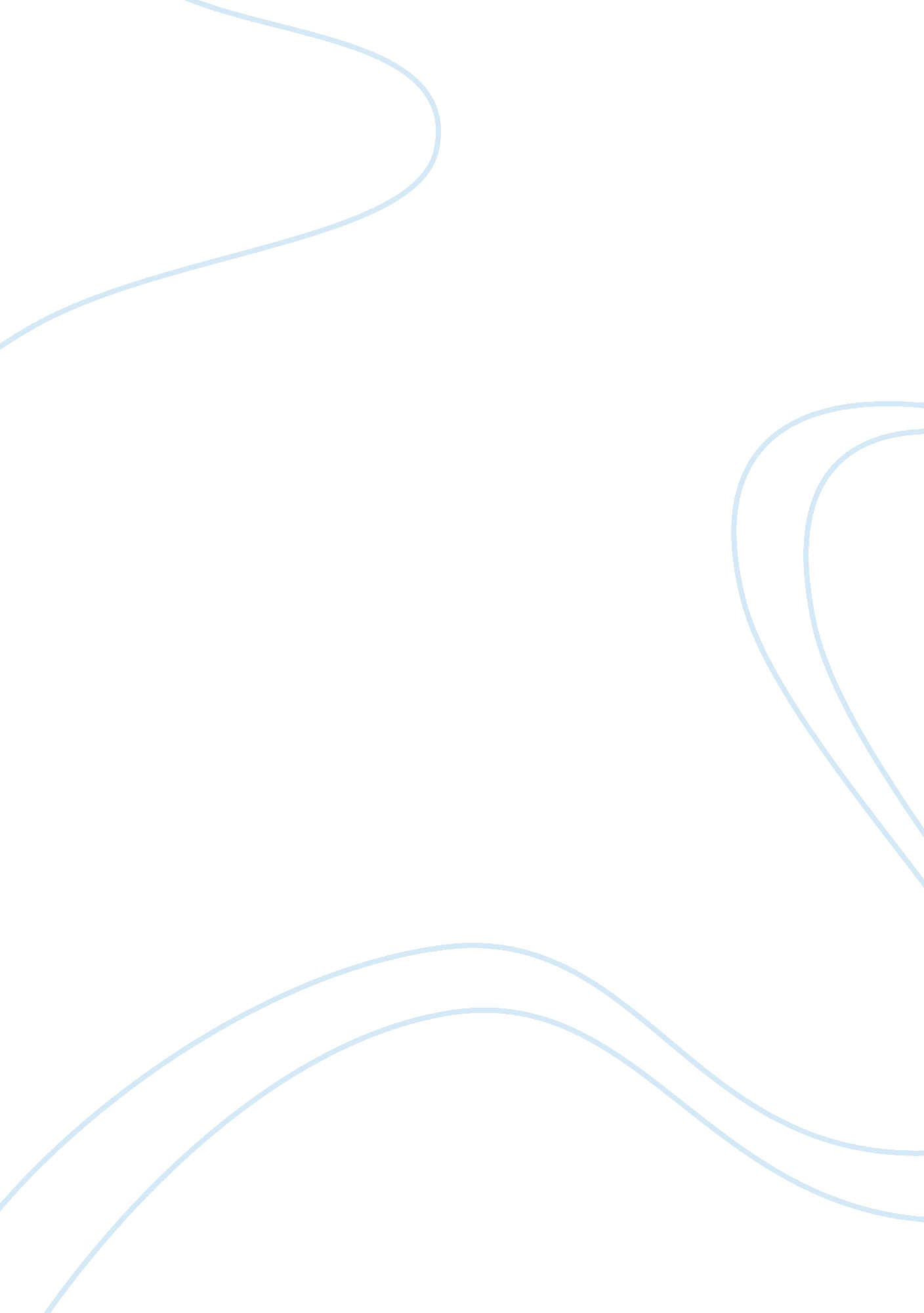 James baldwin and sonia sanchez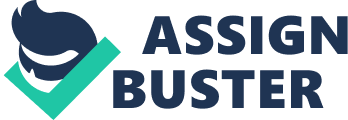 This paper explores Sonia Sanchez and James Baldwin's treatment of the conditions that cause the secretive language and behavior of his characters as individuals and as members of the Black family, the Black Church and the Black community, and the various ways their relationships are circumscribed. Sonia Sanchez and James Baldwin's active manifestation as metaphorical escape through religion, music, aggression and substance abuse and as literal escape through expatriation and death is placed in the context of sociological, literary, and social psychological theories that focus on secrecy in general and in the Black family and Black community specifically. They were not only literary geniuses, but also a social activists and critics whose writings enable us to view unique sociological phenomena and their effect on the individual, the family, the community, and society. Its active manifestation as metaphorical escape through religion, music, aggression and substance abuse and as literal escape through expatriation and death is placed in the context of sociological, literary, and social psychological theories that focus on secrecy in general and in the Black family and Black community specificallyBaldwin and Sanchez both overcame the stumbling block of ignorance. The organizational patterns of both essays show a much related writing technique. Baldwin starts out his essay by explaining how he went to Europe and this experience allowed him to come to terms with his color. After explaining his accomplishment, Baldwin goes into specific selection of details about how the open minded people of Europe, and his Bessie Smith records allowed him to expand his train of thought. In the same way, Sanchez explains at the start of the essay that she learned how to read and write. Subsequently Sanchez overcame the barrier of being a slave and made use of his own skills to educate himself. Both Sanchez and Baldwin explain a crucial point in their lives and then sum up with a flashback into what lead them to that original conclusion. education played a key factor in both Baldwin and Sanchez's lives. even though the barriers overcome by Baldwin and Sanchez were different the learning experiences were valuable. These writers rose out of the status society placed on them, of being merely a colored person. Although these essays dealt exclusively with color, they show that society itself has many flaws and it takes a real intellect to see this. Douglass and Sanchez's essays offer a great example of how people can break through societies racism's and succeed. Glossary of Relative TermsPasswords- " is a form of authentication which uses secret data to control access to a resource. The password is kept secret from those not allowed access, and those wishing to gain access are tested on whether or not they know the password and are granted or denied access accordingly". Firewall- " a firewall is a piece of hardware or software which functions in a networked environment to prevent some communications forbidden by the security policy, analogous to the function of firewalls in building construction. It has the basic task of controlling traffic between different zones of trust. Typical zones of trust include the Internet (a zone with no trust) and an internal network (a zone with high trust). The ultimate goal is to provide controlled connectivity between zones of differing trust levels through the enforcement of a security policy and connectivity model based on the least privilege principle. A firewall is also called a Border Protection Device (BDP) especially in NATO contexts." 